District 1 Convention Scholarship Walk 2024			Walker’s name__________________________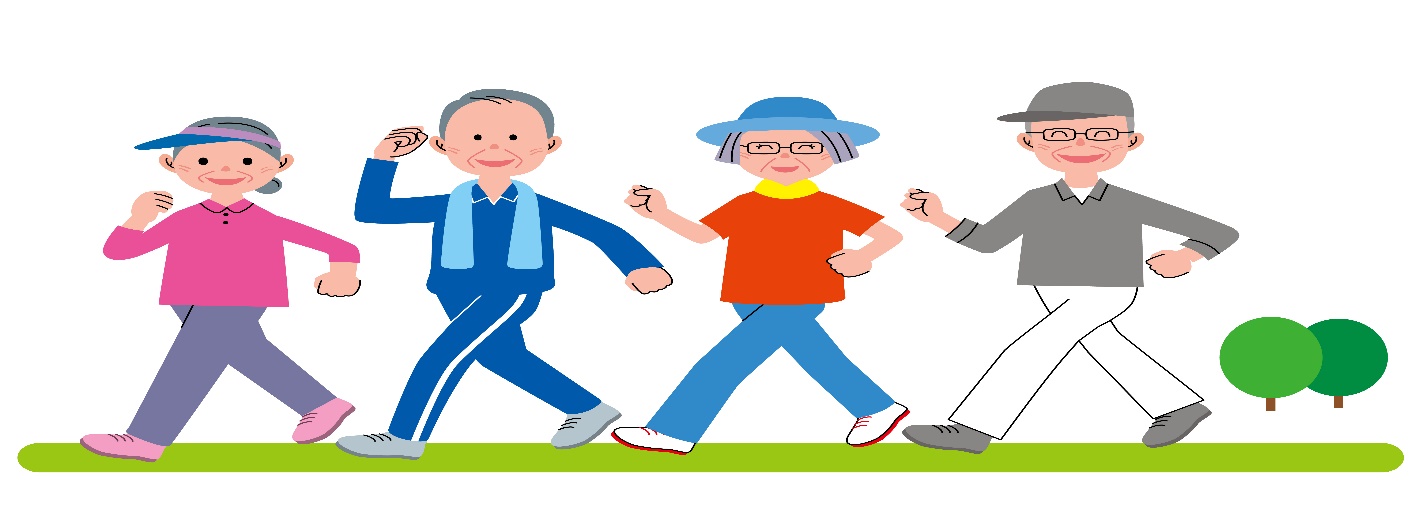 							Walker’s lodge/number ___________________Who?		Delegates to the 2024 District 1 Sons of Norway ConventionWhat?		Short and Gentle Walk for District 1 Scholarship FundWhen?		Wednesday, August 21, 6:30 amWhere?		Walking trails around the convention site, Holiday Inn/Suites, Lake Elmo, MNHow?		Collect donations from lodge members, friends, relativesWhy?		Support Sons of Norway District 1 youth with scholarshipsPlease complete this form for the record. Suggested donation $5, $10, or more. Hand in at the walk.Donor					Contact info				Donation amount1.2.3.4.5.6.7.8.9.10.Use backside or add another sheet. “Mange tusen takk” for helping our youth.